Odstúpenie od zmluvy                               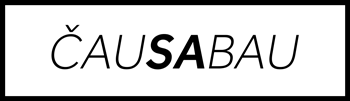 (vyplňte a zašlite tento formulár len v prípade, že si želáte odstúpiť od zmluvy) — Komu Augi s.r.o.Budovateľská 48 080 01 PrešovIČO: 50989031DIČ: 2120556152— Týmto oznamujem/oznamujeme (*), že odstupujem/odstupujeme (*) od zmluvy na tento tovar/od zmluvy o poskytnutí tejto služby (*) : ..............    — Dátum objednania/dátum prijatia (*) ..............    —  Meno a priezvisko spotrebiteľa/spotrebiteľov (*) ..............    — Adresa spotrebiteľa/spotrebiteľov (*) ..............    — Podpis spotrebiteľa/spotrebiteľov (*) (iba ak sa tento formulár podáva v listinnej podobe) ..............    — Dátum ..............    (*) Nehodiace sa prečiarknite.